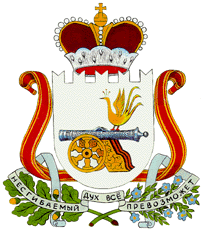 СОВЕТ ДЕПУТАТОВ  ЕРШИЧСКОГО СЕЛЬСКОГО  ПОСЕЛЕНИЯ  ЕРШИЧСКОГО  РАЙОНА  СМОЛЕНСКОЙ  ОБЛАСТИР Е Ш Е Н И Е от  18 мая 2018года                                                                                        № 18  Об исполнении полномочий     по даче письменных разъяснений  налогоплательщикам и налоговым агентам по вопросам применения решений Совета депутатов  Ершичского сельского поселения о местных  налогах и сборах            В соответствии с абзацем третьим части 2 статьи 34 Федерального закона от  06 октября 2003 года №131-ФЗ «Об общих принципах организации местного самоуправления в Российской Федерации», п.2 статьи 34.2 Налогового кодекса Российской Федерации, Уставом муниципального образования Ершичского сельского поселения Ершичского района Смоленской области,  СОВЕТ ДЕПУТАТОВ ЕРШИЧСКОГО СЕЛЬСКОГО ПОСЕЛЕНИЯ  ЕРШИЧСКОГО РАЙОНА   СМОЛЕНСКОЙ  ОБЛАСТИ   Р Е Ш И Л:    1.Передать  полномочия  по даче письменных разъяснений  налогоплательщикам и налоговым агентам по вопросам применения решений Совета депутатов  Ершичского сельского поселения о местных  налогах и сборах Администрации муниципального образования-Ершичский район Смоленской области.   2.Настоящее решение вступает в силу со дня его принятия.Глава муниципального образования Ершичского сельского поселенияЕршичского района Смоленской области                                               С.И.Орлова